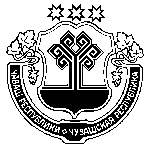    В соответствии с пунктом 6  статьи 26 Федерального закона № 67 - ФЗ «Об основных гарантиях избирательных прав и права на участие в референдуме граждан Российской Федерации»,    Уставом Сятракасинского сельского поселения Моргаушского района Чувашской Республики Собрание депутатов Сятракасинского сельского поселения Моргаушского района решило:Предложить  Центральной избирательной комиссии Чувашской Республики кандидатуру Григорьева Евгения Валериановича, 24 января  1989 года рождения, образование высшее,  тренера – преподавателя муниципального автономного учреждения дополнительного образования детей «Детско-юношеская спортивная школа – физкультурный комплекс «Сывлǎх»,  проживающего в д. Сятракасы Моргаушского района Чувашской Республики, для назначения в состав Моргаушской территориальной  избирательной комиссии.Направить настоящее решение в Центральную избирательную комиссию Чувашской Республики.Глава Сятракасинского сельского поселения Моргаушского  района Чувашской Республики                                 Н.Г.Никитина                                                             Чувашская Республика Собрание депутатов Сятракасинского сельского  поселения                        Моргаушского районаРЕШЕНИЕ                     Чувашская Республика Собрание депутатов Сятракасинского сельского  поселения                        Моргаушского районаРЕШЕНИЕ                     Чувашская Республика Собрание депутатов Сятракасинского сельского  поселения                        Моргаушского районаРЕШЕНИЕ                     Чăваш Республики Муркаш районĕн   Çатракасси ял   поселенийĕн депутачěсен пухăвĕ                        ЙЫШĂНУЧăваш Республики Муркаш районĕн   Çатракасси ял   поселенийĕн депутачěсен пухăвĕ                        ЙЫШĂНУЧăваш Республики Муркаш районĕн   Çатракасси ял   поселенийĕн депутачěсен пухăвĕ                        ЙЫШĂНУ10.11.2020г. № С-3/32020 ç .      11.10.  № С-3/3            Деревня Сятракасы                                                                Деревня Сятракасы                                                                Деревня Сятракасы                                                     Çатракасси ялӗ Çатракасси ялӗ Çатракасси ялӗО предложении кандидатуры в состав Моргаушской территориальной  избирательной комиссии